南京明辉建设集团宁明辉字【2016】40号转发区城乡建设局关于印发《全区建设工程安全生产大检查工作方案》的通知公司各部门、各项目部:现将区城乡建设局《全区建设工程安全生产大检查工作方案》的通知（溧建字【2016】33号）转发给你们，请认真遵照执行。南京明辉建设集团二〇一六年五月十六日主题词：建设工程  安全大检查  通知抄报：公司总经理  副总经理南京明辉建设集团综合办公室印发                       2016年5月16日印发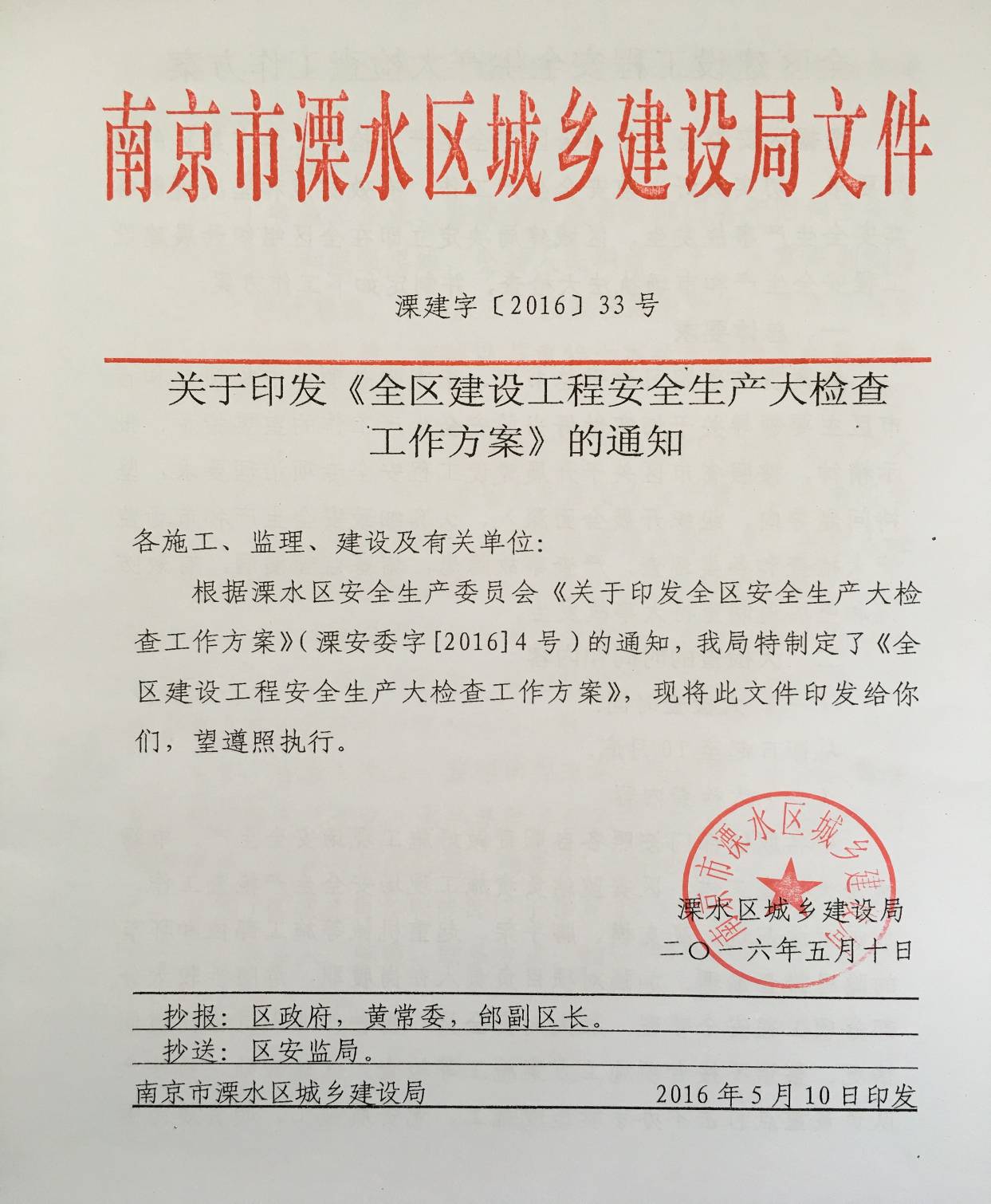 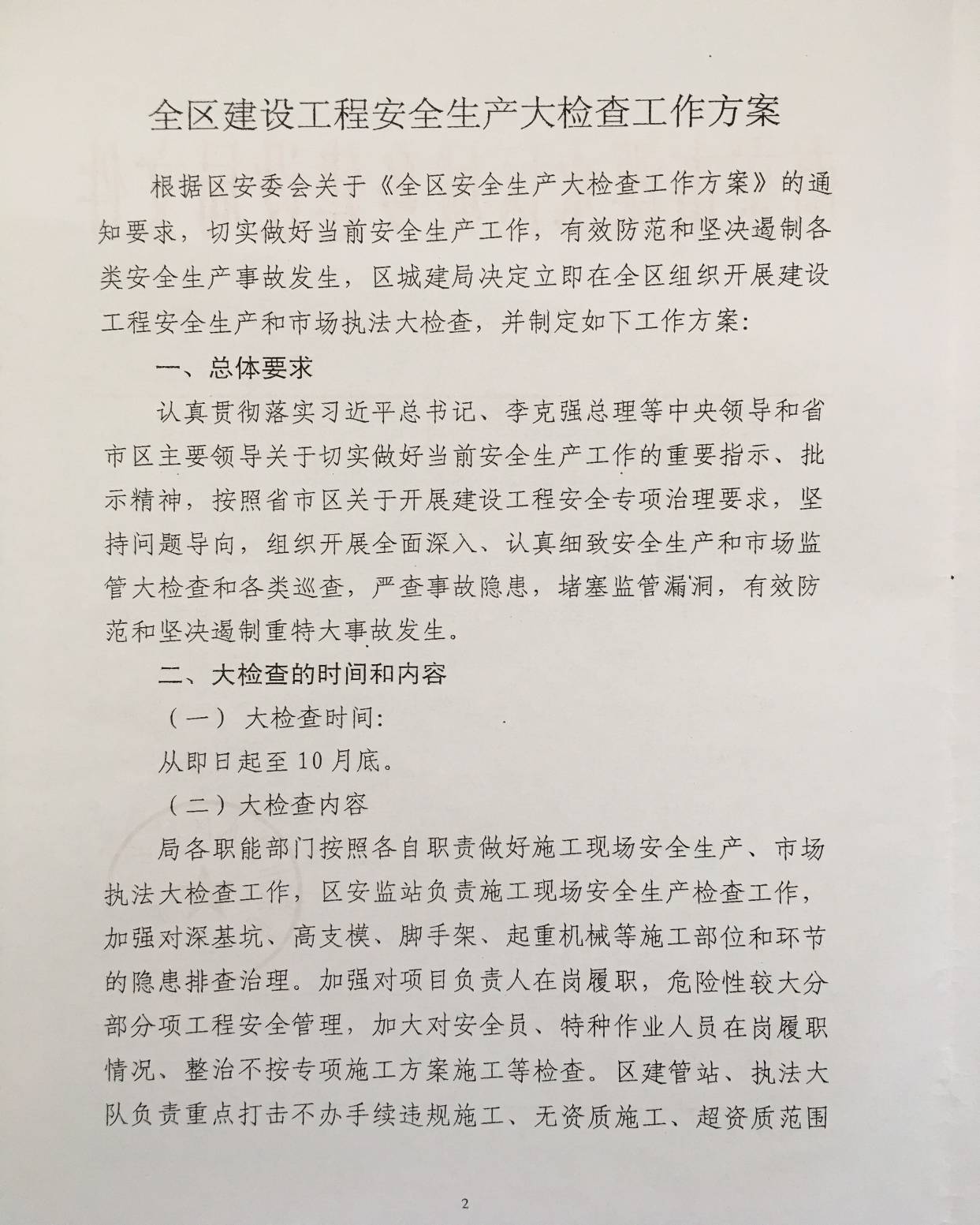 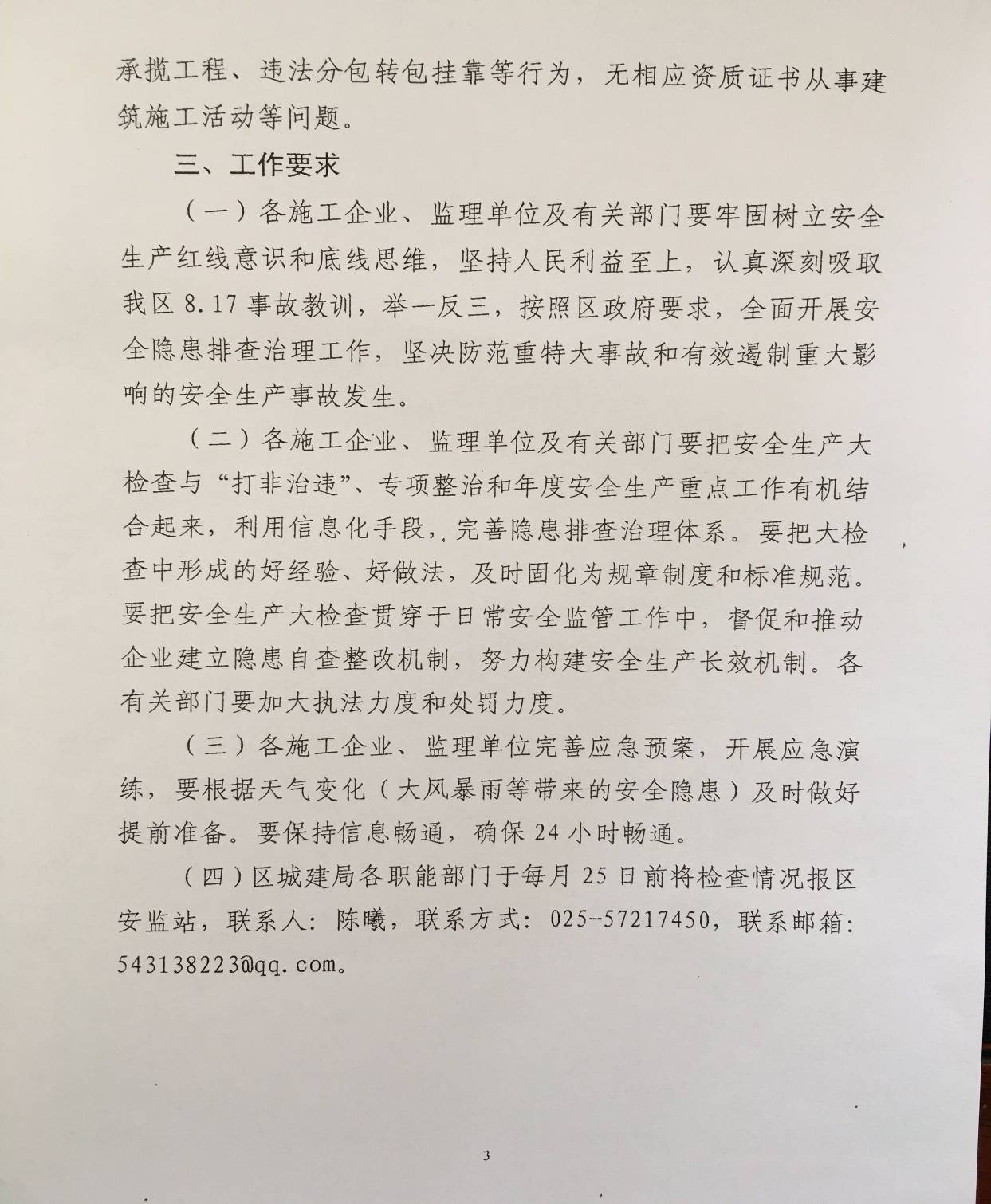 